LEMBAR PENGESAHANKarya tulis ilmiah literatur review ini diajukan olehNama		:  Nabila MustakaweniNIM		:  P17110183073Program Studi	:  Diploma III Gizi MalangJudul		: Pengetahuan Gizi, Kepatuhan Konsumsi Tablet Tambah Darah, Asupan Energi dan Zat Gizi (Protein, Vitamin C dan Zat Besi) dengan Kadar Hemoglobin pada Remaja PutriKarya tulis ilmiah literatur review ini telah diuji dan dinilai:Oleh panitia penguji padaProgram Studi Diploma III Gizi MalangPoltekkes Kemenkes MalangPada tanggal 02 Juli 2021Panitia PengujiMengetahuiKetua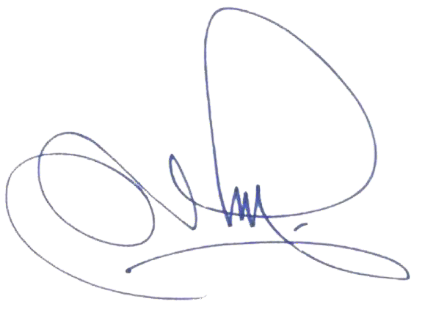 Ir. Astutik Pudjirahaju, M. Si NIP. 196012171986032001Anggota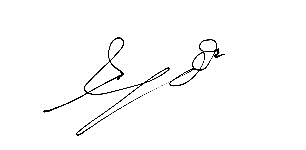 Ir. AAG. Anom Aswin, MPSNIP. 196105191985031002Ketua Jurusan Gizi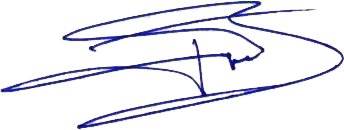 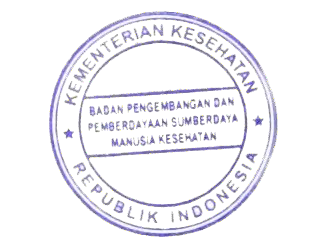 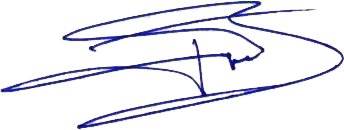 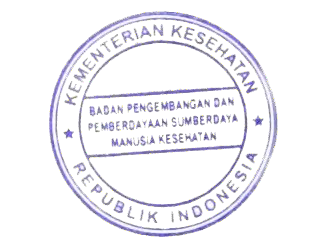 Tapriadi, SKM, M.PdNIP. 19764110719880121001      Ketua Program Studi Diploma III 
Gizi MalangIr. Astutik Pudjirahaju, M. SiNIP. 196012171986032001